新竹縣政府稅務局統計通報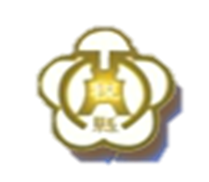            110年5月底使用牌照稅概況   110年第二季使用牌照稅於每年4月1日起至4月30日止，一次徵收。但營業用車輛，得分兩期徵收，上期於4月1日起至4月30日止，下期於10月1日起至10月31日止。本縣截至110年5月使用牌照稅累計實徵淨額18.55億元，同期分配預算達成率103.05%，較109年5月累計實徵淨額增加2.20%。使用牌照稅稅收為各類應稅車輛合計數，包含一般應稅車輛、臨時牌照車輛及試車牌照車輛等；免稅車輛則含專供軍海警衛消郵特殊用途車輛、身心障礙者（戶）、大眾運輸車輛等。本縣110年5月底使用牌照稅累計實徵淨額18.55億元，各類應稅稅額以小客車17.23億元的貢獻最多，約占九成三，其次為貨車1.00億元；各類應稅件數22萬7,432輛以小客車18萬7,963輛最多，約占八成三，其次為貨車2萬5,607輛。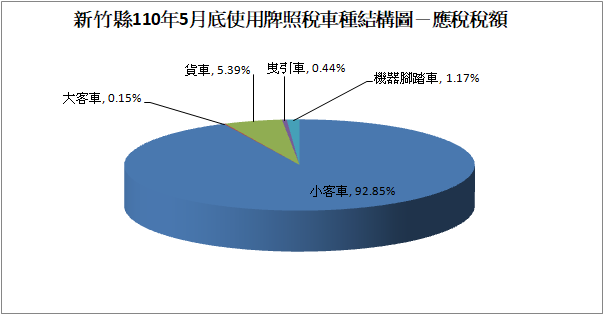 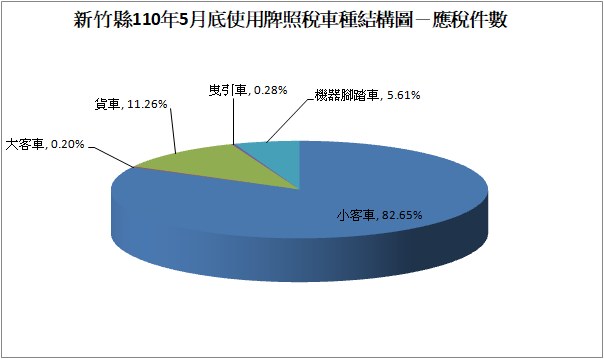 新竹縣110年5月底使用牌照稅稅源結構新竹縣110年5月底使用牌照稅稅源結構新竹縣110年5月底使用牌照稅稅源結構新竹縣110年5月底使用牌照稅稅源結構新竹縣110年5月底使用牌照稅稅源結構新竹縣110年5月底使用牌照稅稅源結構新竹縣110年5月底使用牌照稅稅源結構新竹縣110年5月底使用牌照稅稅源結構新竹縣110年5月底使用牌照稅稅源結構新竹縣110年5月底使用牌照稅稅源結構新竹縣110年5月底使用牌照稅稅源結構單位：輛；新臺幣千元單位：輛；新臺幣千元單位：輛；新臺幣千元單位：輛；新臺幣千元單位：輛；新臺幣千元單位：輛；新臺幣千元單位：輛；新臺幣千元單位：輛；新臺幣千元單位：輛；新臺幣千元單位：輛；新臺幣千元單位：輛；新臺幣千元機動車輛
種　　類各類應稅
車輛合計各類應稅
車輛合計機動車輛
種　　類各類應稅
車輛合計各類應稅
車輛合計一般應稅車輛一般應稅車輛一般應稅車輛臨　　時
牌照車輛臨　　時
牌照車輛試　　車
牌照車輛試　　車
牌照車輛免稅
車輛機動車輛
種　　類件數稅額件數稅額稅額件數稅額件數稅額件數總　　計227,432 1,855,264 226,936 1,854,452 1,854,452 446 47 50 765    1,506 小 客 車187,963 1,722,691 187,467 1,721,879 1,721,879 446 47 50 765    1,452 大 客 車470 2,772 470 2,772 2,772 - - - -         11 貨　　車25,607 100,038 25,607 100,038 100,038 --- -         30 農村拼裝車------- -- -曳 引 車626 8,114 626 8,114 8,114 ----            - 機器腳踏車12,766 21,649 12,766 21,649 21,649 ----         13 